Projekt współfinansowany przez Unię Europejską z Europejskiego Funduszu Rozwoju Regionalnego oraz z Budżetu PaństwaZakup sprzętu w ramach projektu:  „Rozwój OLMEDICA przez inwestycje”w ramach Regionalnego Programu Operacyjnego Województwa Łódzkiego na lata 2007-2013, Działanie: III.6 Rozwój Mikro i Małych PrzedsiębiorstwFundusze Europejskie dla rozwoju regionu łódzkiego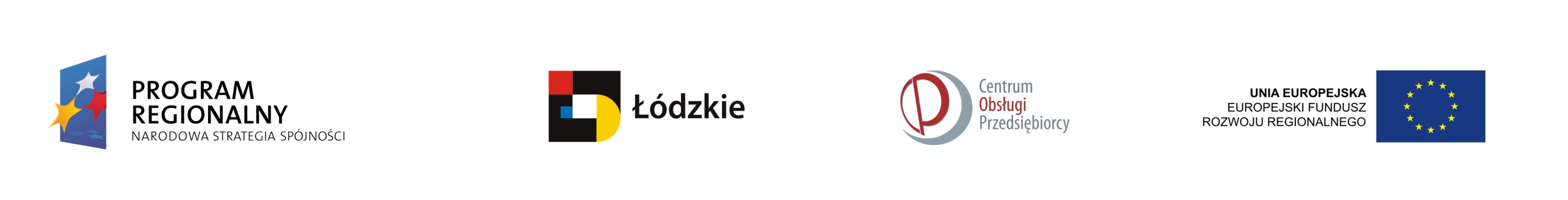 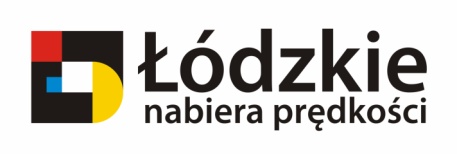 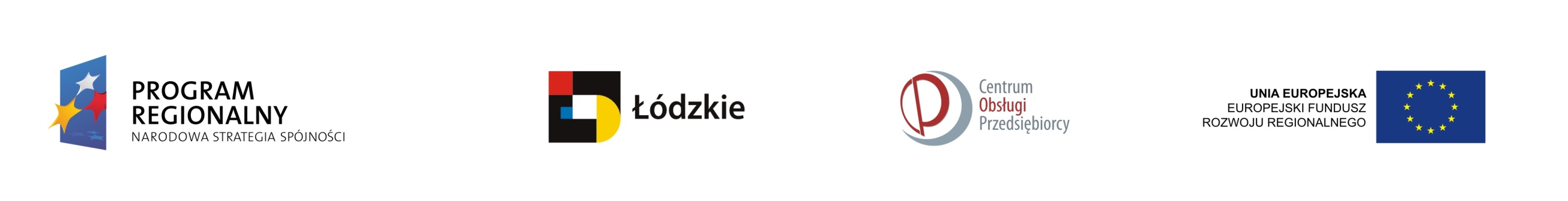 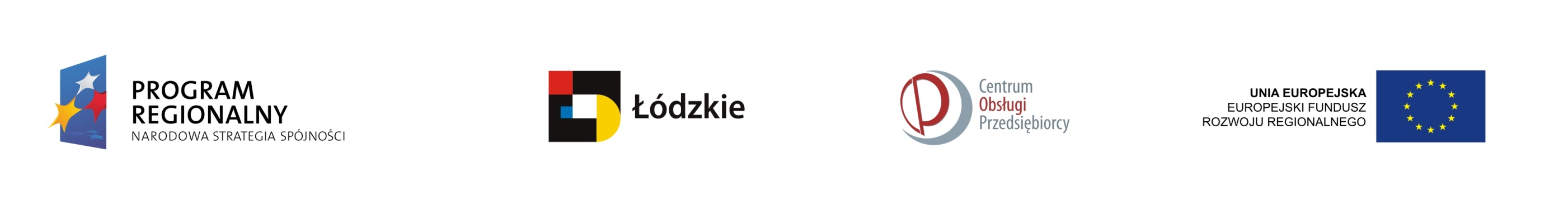 